                                                               Легкоатлетическая эстафета  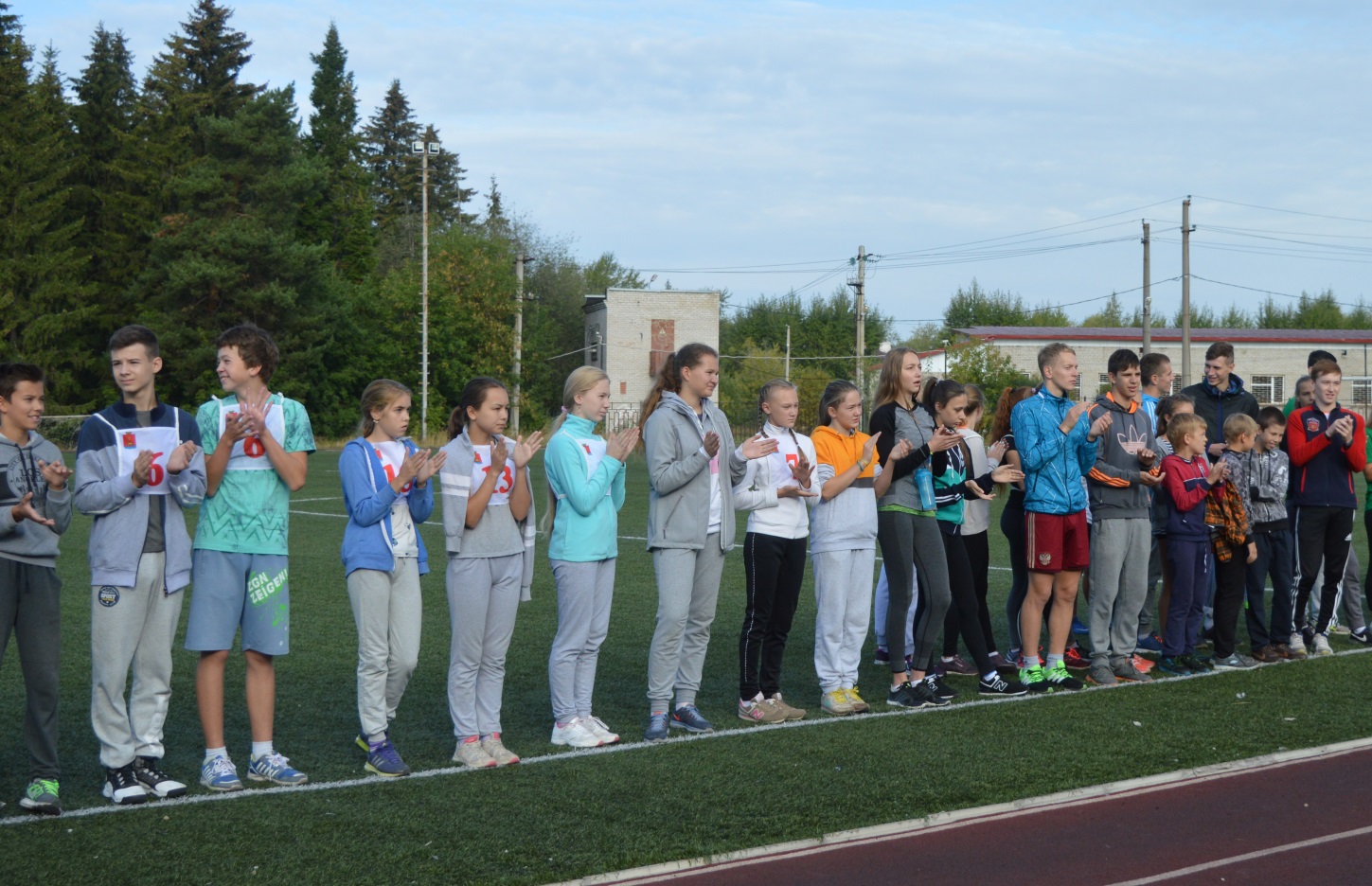 Возрастная группа 6-7 классы:1 место – первая  сборная 7-х классов в составе:  Смородина Владимира,                                Павловой Анны,  Жижиной Полины, Палкина Алексея;2 место – первая сборная 6-х классов в составе:  Александрова Артема,                              Темнорусовой Оксаны,  Ягоферовой Арины, Есина Артема;3 место – вторая сборная 7-х классов в составе:  Чебунина Алексея,               Галивеевой Анастасии,  Глазыриной Светланы, Коркодинова Динилы.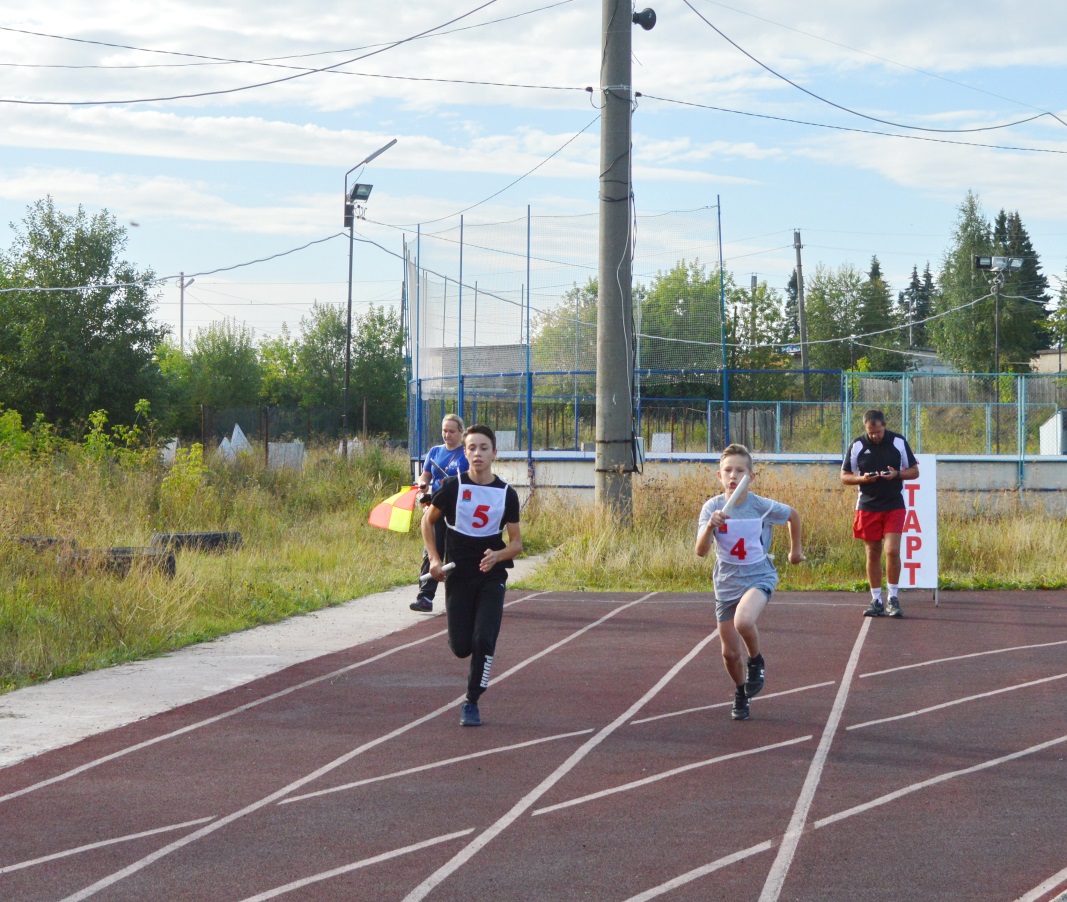 Благодарим за участие: сборную 6-х классов (2 команда) – Захарова Илью, Попова Евгения,Красильникову Алину, Курбанбаеву Мухлису;сборную 5-х классов – Тиунова Александра,  Жукову Анастасию,  Гурьеву Ксению, Сырчикова Ивана.Возрастная группа 8-9 классы:1 место – сборная 9-х классов в составе: Артемова Данилы, Резепиной Валерии,  Тихонович Арины, Топоркова Владимира;2 место -  сборная 8-х классов в составе: Шилоносова Егора, Нечаевой Елизаветы, Сваловой Полины, Зуева Савелия.                                      Возрастная группа 10-11 классы:1 место – сборная 11-х классов  (2 состав) в составе: Миколаюнос Валерия,                                  Спешиловой Марии,  Спешиловой Валерии, Адамова Евгения;2 место – сборная 11-х классов  (1 состав) в составе: Резенова Даниила,                     Анциферовой Екатерины, Водолеевой Софьи, Афанасова Александра;4 место – сборная 10  классов в составе: Карелина Михаила, Швалевой Валерии,                                   Гущиной Ксении, Тазенкова Никиты.Стритбол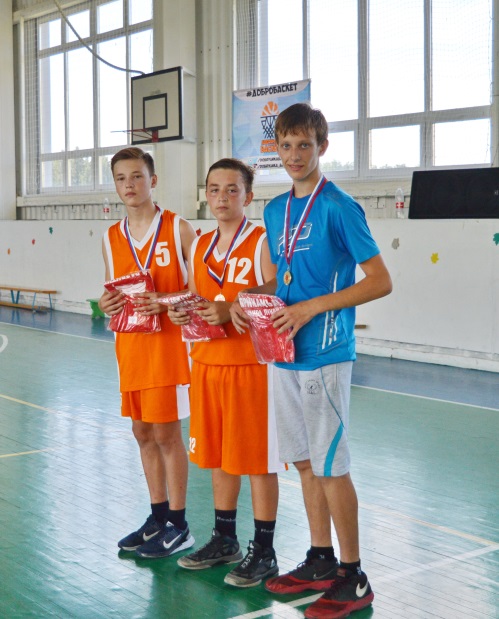 Возрастная группа 2001-2003 годы рождения1место среди  10 команд заняли наши стритболисты: Шилоносов Егор,  Полыгалов Егор, Палкин Алексей.Возрастная группа 1998-2000 годы рождения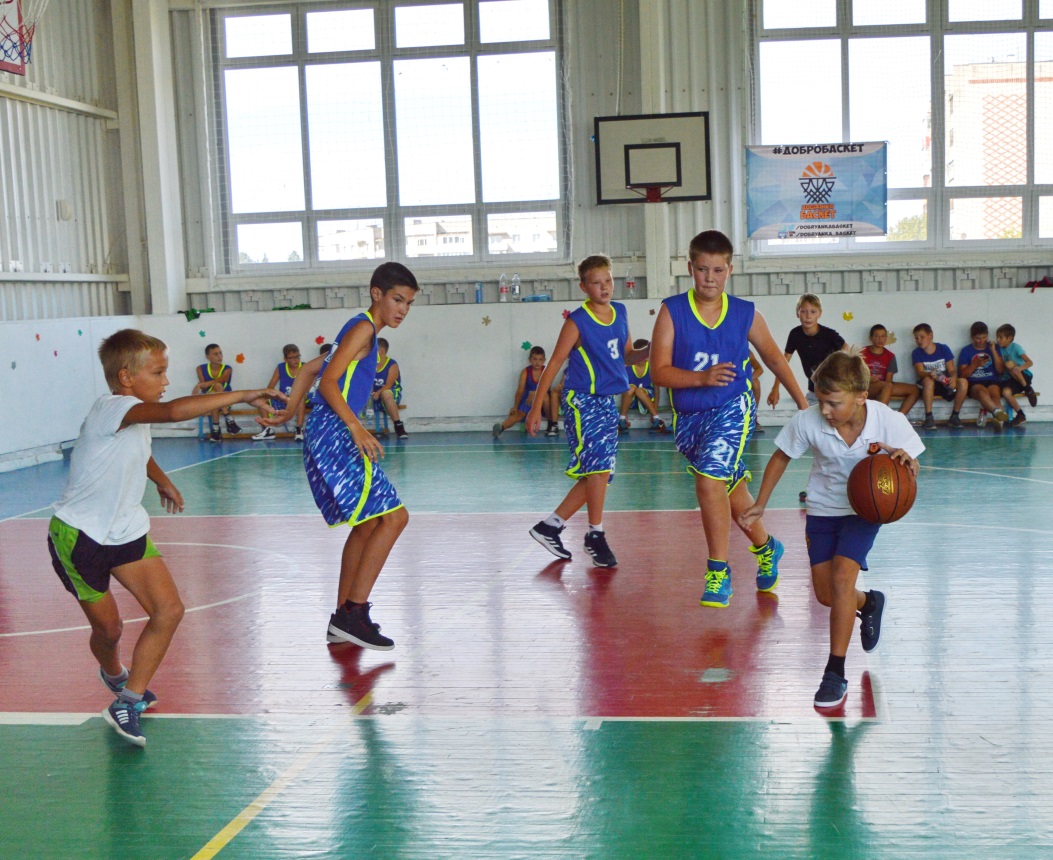 1 место: Афанасов Александр, Тазенков Никита,                  Шавшуков Илья;3 место: Резенов Даниил, Адамов Евгений,                   Шистеров Андрей. В возрастной группе 1997 года рождения и старше за команду девушек играла Казакова Екатерина.  Поздравляем Катю с бронзовой медалью турнира!Пляжный волейболВозрастная группа - старшие девушки (10 класс и старше)2 место – Анциферова Екатерина, Аликина Валерия.Возрастная группа – младшие девушки (до 9 класса):1 место – Резепина Валерия. Тихонович Арина, Пингина Анастасия;2 место – Курбанбаева Мухлиса, Красильникова Алина,  Гурьева Ксения. 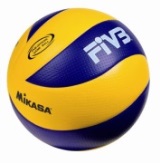 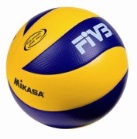 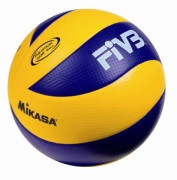 